АМАНАКСКИЕ                                             Распространяется    бесплатноВЕСТИ 27  февраля 2024г                                                                                                                                                              № 8 (642) ОФИЦИАЛЬНОИнформационный вестник Собрания представителей сельского поселения Старый Аманак муниципального района Похвистневский Самарской области              Российская Федерация	     Собрание представителей            сельского поселения        СТАРЫЙ АМАНАКмуниципального района Похвистневский                Самарской области                    четвертого созыва               Р  Е  Ш  Е  Н  И  Е            26.02.2024 № 126               с.Старый АманакО внесении изменений в Решение Собрания представителейсельского поселения Старый Аманак«О бюджете сельского  поселения Старый Аманакмуниципального района Похвистневский Самарской областина 2024 год и на плановый период 2025 и 2026 годов»            1. Внести в Решение Собрания представителей сельского поселения Старый Аманак муниципального района Похвистневский от 20.12.2023 г. № 120 «О бюджете сельского поселения Старый Аманак муниципального района Похвистневский Самарской области на 2024 год и на плановый период 2025 и 2026 годов» следующие изменения: 1.1.  В пункте 1:      в абзаце втором сумму «14720,2» заменить суммой «15984,1»,      в абзаце третьем сумму «15355,8» заменить суммой «19041,9»,      в абзаце четвертом сумму «635,6» заменить суммой «3057,8»,            1.2. В пункте 4 сумму «4 127,6» заменить суммой «5 391,5».            1.3. В пункте 5 сумму «4 127,6» заменить суммой «5 391,5».1.4. В пункте 9 сумму «5 516,0» заменить суммой «8 221,7».            1.5. Приложение № 1 изложить в следующей редакции:Приложение №1к Решению Собрания представителей сельского поселения Старый Аманак  «О  бюджете сельского поселения Старый Аманакмуниципального района Похвистневский Самарской области на 2024 год и на плановый период 2025 и 2026 годов»Ведомственная структура расходов бюджета сельского поселения Старый Аманак муниципального района Похвистневский Самарской области на 2024 год1.6.  Приложение № 3 изложить в следующей редакции: Приложение № 3                                                                                             к Решению Собрания представителей сельского поселения Старый Аманак  «О  бюджете сельского поселения Старый Аманакмуниципального района Похвистневский Самарской области на 2024 год и на плановый период 2025 и 2026 годов»Распределение бюджетных ассигнований по  целевым статьям (муниципальным программам сельского поселения и непрограммным направления деятельности), группам и подгруппам видов расходов классификации расходов бюджета сельского поселения Старый Аманак муниципального района Похвистневский Самарской области на 2024 год1.7. Приложение № 7 изложить в следующей редакции:Приложение № 7                                                                                                                    к Решению Собрания представителей сельского поселения Старый Аманак  «О  бюджете сельского поселения Старый Аманакмуниципального района Похвистневский Самарской области на 2024 год и на плановый период 2025 и 2026 годов»Источники финансирования дефицита бюджета сельского поселения Старый Аманак муниципального района Похвистневский Самарской области на 2024год2. Опубликовать настоящее Решение в газете «Вестник сельского поселения Старый Аманак».3. Настоящее Решение вступает в силу со дня его опубликования. Председатель собрания представителей                                                         Е.П.Худанов Глава поселения                                                                                                Т.А.ЕфремоваВ соответствии с Федеральным законом от 06.10.2003 года № 131-ФЗ «Об общих принципах организации местного самоуправления в Российской Федерации», Постановлением Администрации сельского поселения от 11.11.2019г. №133 «Об утверждении порядка разработки, реализации и оценки эффективности муниципальных  программ сельского поселения», Администрация сельского поселения  Старый Аманак муниципального района Похвистневский Самарской областиП О С Т А Н О В Л Я Е Т:Внести в муниципальную программу «Комплексное развитие сельского поселения Старый Аманак муниципального района Похвистневский Самарской области на 2024-2028 годы», утвержденную Постановлением Администрации сельского поселения Старый Аманак муниципального района Похвистневский Самарской области от 16.08.2023г. №96(с изменениями от19.02.2024№6), следующие изменения: В приложении «Паспорт муниципальной программы «Комплексное развитие сельского поселения Старый Аманак муниципального района Похвистневский Самарской области на 2024-2028 годы» пункт «Объемы бюджетных ассигнований муниципальной программы» изложить в новой редакции: 1.2. Паспорт подпрограммы 1 муниципальной программы «Комплексное развитие сельского поселения Старый Аманак муниципального района Похвистневский Самарской области на 2024-2028 годы» пункт «Объемы бюджетных ассигнований муниципальной программы» изложить в новой редакции:1.3. Паспорт подпрограммы 2 муниципальной программы «Комплексное развитие сельского поселения Старый Аманак муниципального района Похвистневский Самарской области на 2024-2028 годы» пункт «Объемы бюджетных ассигнований муниципальной программы» изложить в новой редакции:1.4. Паспорт подпрограммы 3 муниципальной программы «Комплексное развитие сельского поселения Старый Аманак муниципального района Похвистневский Самарской области на 2024-2028 годы» пункт «Объемы бюджетных ассигнований муниципальной программы» изложить в новой редакции:1.5. Паспорт подпрограммы 4 муниципальной программы «Комплексное развитие сельского поселения Старый Аманак муниципального района Похвистневский Самарской области на 2024-2028 годы» пункт «Объемы бюджетных ассигнований муниципальной программы» изложить в новой редакции:1.6. Паспорт подпрограммы 6 муниципальной программы «Комплексное развитие сельского поселения Старый Аманак муниципального района Похвистневский Самарской области на 2024-2028 годы» пункт «Объемы бюджетных ассигнований муниципальной программы» изложить в новой редакции:1.7. Паспорт подпрограммы 7 муниципальной программы «Комплексное развитие сельского поселения Старый Аманак муниципального района Похвистневский Самарской области на 2024-2028 годы» пункт «Объемы бюджетных ассигнований муниципальной программы» изложить в новой редакции:1.8. Паспорт подпрограммы 8 муниципальной программы «Комплексное развитие сельского поселения Старый Аманак муниципального района Похвистневский Самарской области на 2024-2028 годы» пункт «Объемы бюджетных ассигнований муниципальной программы» изложить в новой редакции:1.9. Приложения 2 и 3 изложить в новой редакции (прилагаются).2. Контроль за исполнением настоящего Постановления оставляю за собой.3. Разместить на официальном сайте Администрации сельского поселения Старый Аманак муниципального района Похвистневский в сети Интернет.4. Опубликовать настоящее Постановление в газете «Вестник сельского поселения Старый Аманак.5. Настоящее Постановление вступает в силу со дня его официального опубликования.Глава поселения                                                                Ефремова Т.А.Приложение 2к муниципальной Программе «Комплексное развитие сельского поселения Старый Аманак муниципального района Похвистневский Самарской области на 2024-2028 годы»ПЛАН МЕРОПРИЯТИЙмуниципальной программы «Комплексное развитие сельского поселения Старый Аманак муниципального района Похвистневский Самарской области на 2024-2028 годы»                                                                                                               Приложение 3к муниципальной программе «Комплексное развитие сельского поселения Старый Аманак муниципального района Похвистневский Самарской области на 2024-2028 годы»Объем финансовых ресурсов, необходимых для реализации муниципальной программы «Комплексное развитие сельского поселения Старый Аманак муниципального района Похвистневский Самарской области на 2024-2028 годы»В Самарской области сотрудники полиции совместно с Общественным советом проводят профилактические мероприятия антинаркотической направленностиТак, начальник ОНК майор полиции Александр Пугаев совместно с представителями Общественного совета при межмуниципальном отделе посетили Губернский колледж г.Похвистнево. В первую очередь полицейский предупредил об уголовной ответственности за хранение и сбыт наркотических средств, рассказал о негативном влиянии наркотиков на молодой организм. Майор полиции отметил, что злоумышленники втягивают подростков в незаконную деятельность курьером или закладчиком через социальные сети, предлагая «быстрый заработок». «Выйти из такого наркобизнеса не просто – сбытчики обладают всеми личными данными работника от паспорта до адреса проживания близких родственников» - говорит полицейский. Также начальник ОНК отметил, что человека, употребляющего наркотические средства, ставят на учет у нарколога, что в последствии влияет на трудоустройство, а судимость по статье о сбыте или хранении незаконных веществ накладывает отпечаток также и на судьбу его родственников.В продолжение общественник настоятель храма Архангела Михаила сельского поселения Красные Ключи отец Георгий призвал подростков быть внимательными, всегда думать о последствиях своих действий. «Много слов являются для человека важными, но одно из них, наиважнейшее для взрослеющего самостоятельного человека это слово «Нет». Каждый из вас должен уметь его сказать» - обратился к студентам отец Георгий. Также настоятель рассказал слушателям о внутренней борьбе, с которой сталкивается каждый человек и победе над собой.В завершение председатель Общественного совета Татьяна Вобликова напомнила юношам и девушкам, что за молодым и здоровым поколением стоит будущее нашей страны, поэтому необходимо прислушиваться к старшим и беречь свое здоровье с молодости.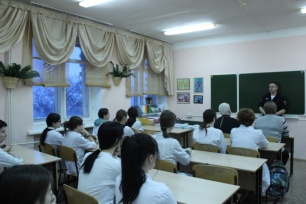 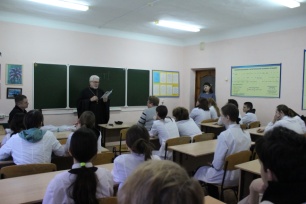 В Самарской области сотрудники полиции и ветераны органов внутренних дел провели «Уроки мужества» для подрастающего поколения

Полицейские на постоянной основе проводят встречи с подрастающим поколением в целях развития чувства патриотизма среди ребят. Так, похвистневские полицейские совместно с ветеранами ОВД и общественниками провели патриотическую встречу со школьниками среднеобразовательной школы с.Старопохвистнево.

Выступила с приветственным словом председатель Общественного совета Татьяна Вобликова. Общественница рассказала подросткам о вооруженном конфликте на территории Чеченской Республики, потерях среди военнослужащих и мирного населения.

В гости к подросткам пришли ветераны боевых действий в Чеченской Республике – майор полиции в отставке Головачев Эдуард Евгеньевич и майор полиции Нурутдинов Рэфис Мугтабарович. Ветераны поделились, что отправились в республику по собственной инициативе и проходили службу в селе Ведено Чеченской Республики.
В ходе встречи Эдуард Головачев рассказал, что служебная командировка проходила во временном пункте полиции, где он оказывали помощь местной милиции в расследовании преступлений и правонарушений как старший оперуполномоченный уголовного розыска. Также сотрудники принимали участие совместно с разведкой в засадах в местах возможного появления боевых групп и проверках на минирование административных зданий, школ, рынков. Майор полиции в отставке отметил, что внимательными и осторожными нужно было быть при поквартирных обходах: у чеченского народа есть свои особые национальные порядки, которые нельзя было нарушать.
Ветераны отметили, что тяжело приходилось мирному населению: люди потеряли близких, лишились рабочих мест. Также большие потери несли вооруженные силы РФ, в результате обстрелов погибали и командированные сотрудники ОВД. Вместе с тем в большей степени отложились в памяти совершенно иной уклад жизни населения, их порядки и мировоззрение.

Начальник ИВС МО МВД России «Похвистневский» майор полиции Рэфис Нурутдинов рассказал о выполняемых служебных обязанностях, о быте и условиях жизни. «На территорию района с Самарской области приезжали более 300 командированных сотрудников и для каждого находилась своя работа» - отметил майор полиции. «Отношение местного населения было очень хорошим, иногда угощали садовыми фруктами» - поделился ветеран.

В завершение гости призвали девушек и юношей быть внимательными, беречь свое здоровье и всегда помнить об опыте предков. В ходе встречи подростки активно участвовали в беседе, задавали вопросы о службе ветеранов, опыте боевых действий.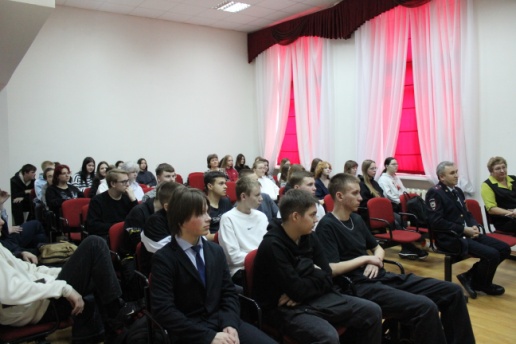 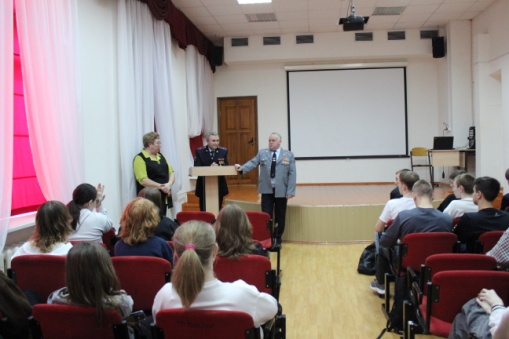 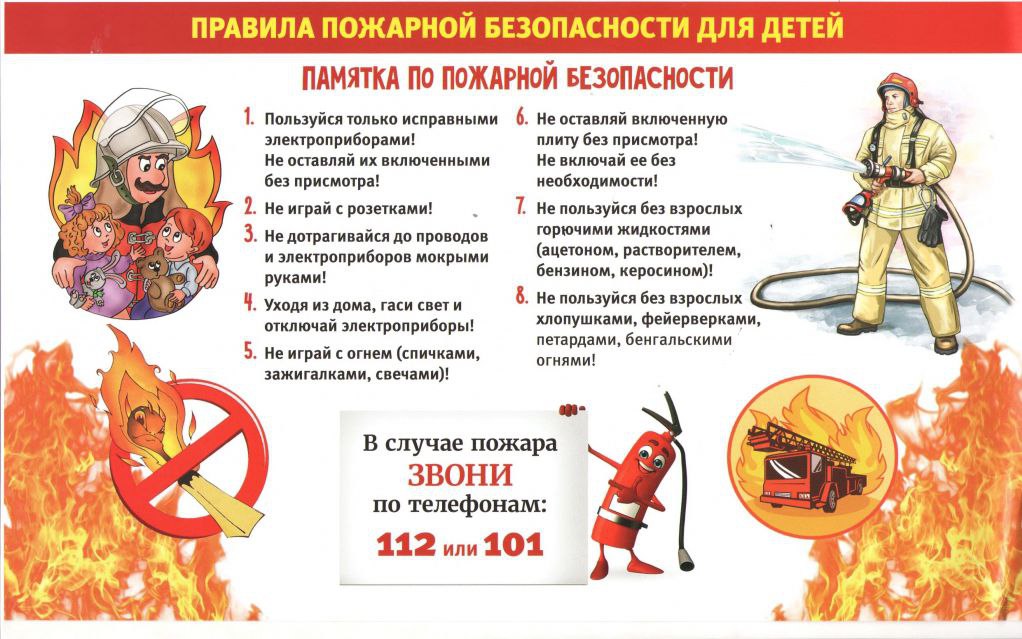 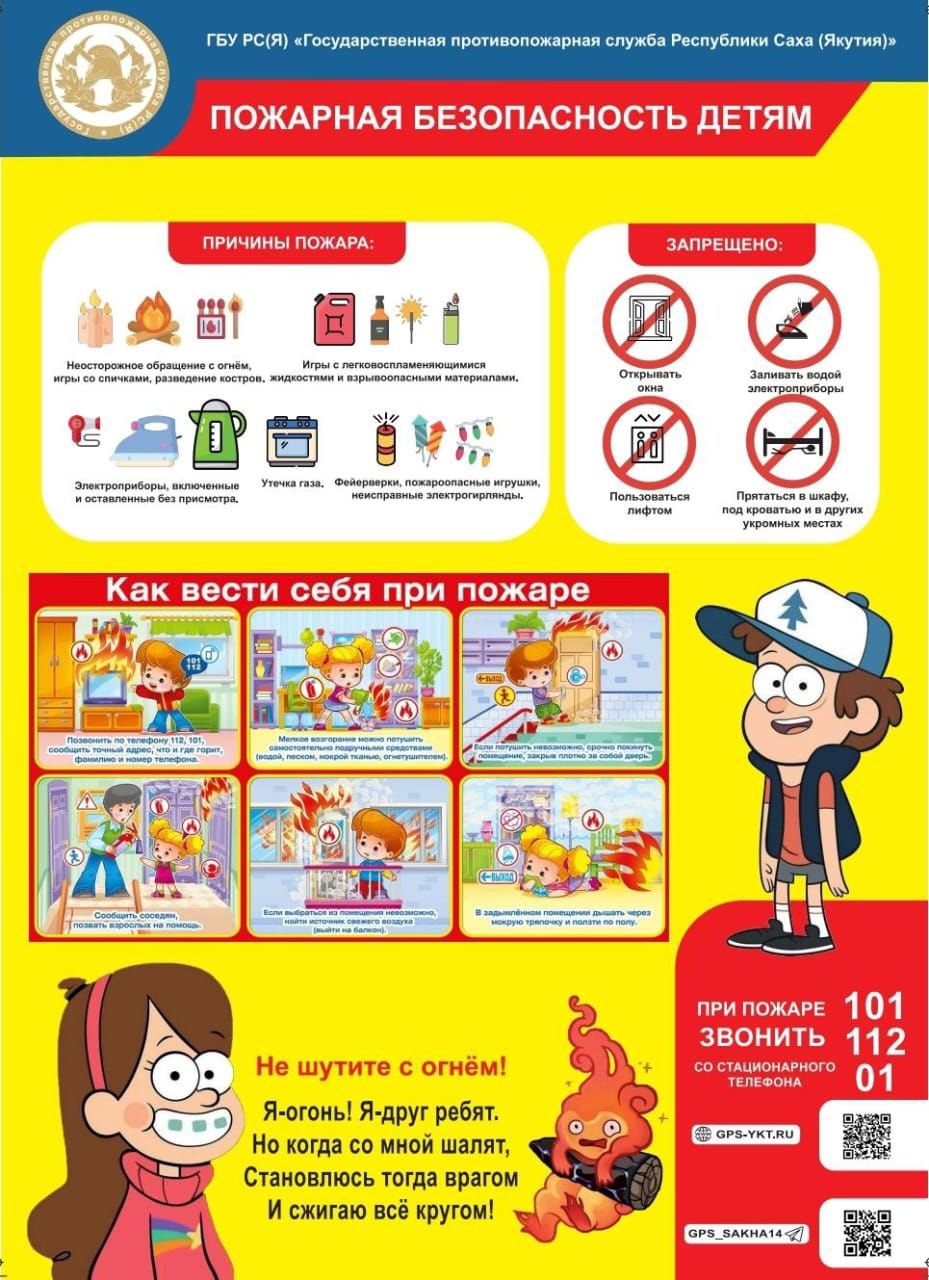 Код ГРБСНаименование главного распорядителя средств бюджета муниципального образования, раздела, подраздела, целевой статьи (муниципальным программам и непрограммным направлениям деятельности), группы и подгруппы видов расходовРзПРЦСРВРСумма, тыс. руб.Сумма, тыс. руб.Код ГРБСНаименование главного распорядителя средств бюджета муниципального образования, раздела, подраздела, целевой статьи (муниципальным программам и непрограммным направлениям деятельности), группы и подгруппы видов расходовРзПРЦСРВРВсегов т.ч. за счет средств безвозмездных поступлений12345678407Администрация сельского поселения Старый Аманак муниципального района Похвистневский Самарской области19 041,92355,6Функционирование высшего должностного лица субъекта Российской Федерации и муниципального образования01021 120,10,0Муниципальная программа "Комплексное развитие сельского поселения Старый Аманак муниципального района Похвистневский Самарской области на 2024-2028 годы"010285 0 00 000001 120,10,0Подпрограмма "Муниципальное управление в сельском поселении Старый Аманак"010285 2 00 000001 120,10,0Расходы на выплаты персоналу в целях обеспечения выполнения функций государственными (муниципальными) органами, казенными учреждениями, органами управления государственными внебюджетными фондами010285 2 00 000001001 120,10,0Расходы на выплаты персоналу государственных (муниципальных) органов010285 2 00 000001201 120,10,0Функционирование Правительства Российской Федерации, высших исполнительных органов субъектов Российской Федерации, местных администраций01042 099,10,0Муниципальная программа "Комплексное развитие сельского поселения Старый Аманак муниципального района Похвистневский Самарской области на 2024-2028 годы"010485 0 00 000002 099,10,0Подпрограмма "Муниципальное управление в сельском поселении Старый Аманак"010485 2 00 000002 099,10,0Расходы на выплаты персоналу в целях обеспечения выполнения функций государственными (муниципальными) органами, казенными учреждениями, органами управления государственными внебюджетными фондами010485 2 00 000001001 190,80,0Расходы на выплаты персоналу государственных (муниципальных) органов010485 2 00 000001201 190,80,0Закупка товаров, работ и услуг для обеспечения государственных (муниципальных) нужд010485 2 00 00000200697,00,0Иные закупки товаров, работ и услуг для обеспечения государственных (муниципальных) нужд010485 2 00 00000240697,00,0Межбюджетные трансферты010485 2 00 00000500209,30,0Иные межбюджетные трансферты010485 2 00 00000540209,30,0Иные бюджетные ассигнования010485 2 00 000008002,00,0Уплата налогов, сборов и иных платежей010485 2 00 000008502,00,0Резервные фонды011120,00,0Муниципальная программа "Комплексное развитие сельского поселения Старый Аманак муниципального района Похвистневский Самарской области на 2024-2028 годы"011185 0 00 0000020,00,0Подпрограмма "Муниципальное управление в сельском поселении Старый Аманак"011185 2 00 0000020,00,0Иные бюджетные ассигнования011185 2 00 0000080020,00,0Резервные средства011185 2 00 0000087020,00,0Другие общегосударственные вопросы0113135,20,0Муниципальная программа "Комплексное развитие сельского поселения Старый Аманак муниципального района Похвистневский Самарской области на 2024-2028 годы"011385 0 00 00000135,20,0Подпрограмма "Муниципальное управление в сельском поселении Старый Аманак"011385 2 00 00000125,20,0Закупка товаров, работ и услуг для обеспечения государственных (муниципальных) нужд011385 2 00 0000020057,60,0Иные закупки товаров, работ и услуг для обеспечения государственных (муниципальных) нужд011385 2 00 0000024057,60,0Иные бюджетные ассигнования011385 2 00 0000080067,60,0Уплата налогов, сборов и иных платежей011385 2 00 0000085067,60,0Подпрограмма "Предупреждение и ликвидация чрезвычайных ситуаций и стихийных бедствий, обеспечение пожарной безопасности и деятельности добровольных формирований населения в границах сельского поселения Старый Аманак"011385 3 00 0000010,00,0Закупка товаров, работ и услуг для обеспечения государственных (муниципальных) нужд011385 3 00 0000020010,00,0Иные закупки товаров, работ и услуг для обеспечения государственных (муниципальных) нужд011385 3 00 0000024010,00,0Мобилизационная и вневойсковая подготовка0203137,8137,8Муниципальная программа "Комплексное развитие сельского поселения Старый Аманак муниципального района Похвистневский Самарской области на 2024-2028 годы"020385 0 00 00000137,8137,8Подпрограмма "Муниципальное управление в сельском поселении Старый Аманак"020385 2 00 00000137,8137,8Расходы на выплаты персоналу в целях обеспечения выполнения функций государственными (муниципальными) органами, казенными учреждениями, органами управления государственными внебюджетными фондами020385 2 00 00000100123,3123,3Расходы на выплаты персоналу государственных (муниципальных) органов020385 2 00 00000120123,3123,3Закупка товаров, работ и услуг для обеспечения государственных (муниципальных) нужд020385 2 00 0000020014,514,5Иные закупки товаров, работ и услуг для обеспечения государственных (муниципальных) нужд020385 2 00 0000024014,514,5Защита населения и территории от чрезвычайных ситуаций природного и техногенного характера, пожарная безопасность0310124,70,0Муниципальная программа "Комплексное развитие сельского поселения Старый Аманак муниципального района Похвистневский Самарской области на 2024-2028 годы"031085 0 00 00000124,70,0Подпрограмма "Муниципальное управление в сельском поселении Старый Аманак"031085 2 00 0000010,00,0Закупка товаров, работ и услуг для обеспечения государственных (муниципальных) нужд031085 2 00 0000020010,00,0Иные закупки товаров, работ и услуг для обеспечения государственных (муниципальных) нужд031085 2 00 0000024010,00,0Подпрограмма "Предупреждение и ликвидация чрезвычайных ситуаций и стихийных бедствий, обеспечение пожарной безопасности и деятельности добровольных формирований населения в границах сельского поселения Старый Аманак"031085 3 00 00000114,70,0Закупка товаров, работ и услуг для обеспечения государственных (муниципальных) нужд031085 3 00 00000200107,20,0Иные закупки товаров, работ и услуг для обеспечения государственных (муниципальных) нужд031085 3 00 00000240107,20,0Иные бюджетные ассигнования031085 3 00 000008007,50,0Уплата налогов, сборов и иных платежей031085 3 00 000008507,50,0Другие вопросы в области национальной безопасности и правоохранительной деятельности031476,80,0Муниципальная программа "Комплексное развитие сельского поселения Старый Аманак муниципального района Похвистневский Самарской области на 2024-2028 годы"031485 0 00 0000076,80,0Подпрограмма "Предупреждение и ликвидация чрезвычайных ситуаций и стихийных бедствий, обеспечение пожарной безопасности и деятельности добровольных формирований населения в границах сельского поселения Старый Аманак"031485 3 00 0000076,80,0Закупка товаров, работ и услуг для обеспечения государственных (муниципальных) нужд031485 3 00 0000020076,80,0Иные закупки товаров, работ и услуг для обеспечения государственных (муниципальных) нужд031485 3 00 0000024076,80,0Дорожное хозяйство (дорожные фонды)04098 434,40,0Муниципальная программа "Комплексное развитие сельского поселения Старый Аманак муниципального района Похвистневский Самарской области на 2024-2028 годы"040985 0 00 000008 434,40,0Подпрограмма "Модернизация и развитие автомобильных дорог общего пользования местного значения сельского поселения Старый Аманак"040985 4 00 000008 434,40,0Закупка товаров, работ и услуг для обеспечения государственных (муниципальных) нужд040985 4 00 000002008 221,70,0Иные закупки товаров, работ и услуг для обеспечения государственных (муниципальных) нужд040985 4 00 000002408 221,70,0Иные бюджетные ассигнования040985 4 00 00000800212,70,0Уплата налогов, сборов и иных платежей040985 4 00 00000850212,70,0Коммунальное хозяйство05021 160,60,0Муниципальная программа "Комплексное развитие сельского поселения Старый Аманак муниципального района Похвистневский Самарской области на 2024-2028 годы"050285 0 00 000001 160,60,0Подпрограмма "Комплексное развитие системы жилищно-коммунального хозяйства сельского поселения Старый Аманак"050285 1 00 000001 160,60,0Закупка товаров, работ и услуг для обеспечения государственных (муниципальных) нужд050285 1 00 000002001 094,80,0Иные закупки товаров, работ и услуг для обеспечения государственных (муниципальных) нужд050285 1 00 000002401 094,80,0Иные бюджетные ассигнования050285 1 00 0000080065,80,0Уплата налогов, сборов и иных платежей050285 1 00 0000085065,80,0Благоустройство05034 484,12217,8Муниципальная программа "Комплексное развитие сельского поселения Старый Аманак муниципального района Похвистневский Самарской области на 2024-2028 годы"050385 0 00 000002 149,60,0Подпрограмма "Комплексное развитие системы жилищно-коммунального хозяйства сельского поселения Старый Аманак"050385 1 00 000002 010,00,0Закупка товаров, работ и услуг для обеспечения государственных (муниципальных) нужд050385 1 00 000002001 422,30,0Иные закупки товаров, работ и услуг для обеспечения государственных (муниципальных) нужд050385 1 00 000002401 422,30,0Иные бюджетные ассигнования050385 1 00 00000800587,70,0Уплата налогов, сборов и иных платежей050385 1 00 00000850587,70,0Подпрограмма "Реализация мероприятий по поддержке общественного проекта развития территории сельского поселения Старый Аманак"050385 7 00 00000139,60,0Закупка товаров, работ и услуг для обеспечения государственных (муниципальных) нужд050385 7 00 00000200139,60,0Иные закупки товаров, работ и услуг для обеспечения государственных (муниципальных) нужд050385 7 00 00000240139,60,0МП "Формирование комфортной городской среды на территории сельского поселения Старый Аманак м.р. Похвистневский Самарской области"050387 0 00 000002 334,52217,8Закупка товаров, работ и услуг для обеспечения государственных (муниципальных) нужд050387 0 00 000002002 334,52217,8Иные закупки товаров, работ и услуг для обеспечения государственных (муниципальных) нужд050387 0 00 000002402 334,52217,8Профессиональная подготовка, переподготовка и повышение квалификации07055,00,0Муниципальная программа "Комплексное развитие сельского поселения Старый Аманак муниципального района Похвистневский Самарской области на 2024-2028 годы"070585 0 00 000005,00,0Подпрограмма "Муниципальное управление в сельском поселении Старый Аманак"070585 2 00 000005,00,0Закупка товаров, работ и услуг для обеспечения государственных (муниципальных) нужд070585 2 00 000002005,00,0Иные закупки товаров, работ и услуг для обеспечения государственных (муниципальных) нужд070585 2 00 000002405,00,0Культура08011 059,00,0Муниципальная программа "Комплексное развитие сельского поселения Старый Аманак муниципального района Похвистневский Самарской области на 2024-2028 годы"080185 0 00 000001 059,00,0Подпрограмма "Развитие культуры на территории сельского поселения Старый Аманак"080185 8 00 000001 059,00,0Закупка товаров, работ и услуг для обеспечения государственных (муниципальных) нужд080185 8 00 0000020018,00,0Иные закупки товаров, работ и услуг для обеспечения государственных (муниципальных) нужд080185 8 00 0000024018,00,0Межбюджетные трансферты080185 8 00 000005001 041,00,0Иные межбюджетные трансферты080185 8 00 000005401 041,00,0Пенсионное обеспечение1001126,50,0Муниципальная программа "Комплексное развитие сельского поселения Старый Аманак муниципального района Похвистневский Самарской области на 2024-2028 годы"100185 0 00 00000126,50,0Подпрограмма "Муниципальное управление в сельском поселении Старый Аманак"100185 2 00 00000126,50,0Социальное обеспечение и иные выплаты населению100185 2 00 00000300126,50,0Публичные нормативные социальные выплаты гражданам100185 2 00 00000310126,50,0Физическая культура110153,60,0Муниципальная программа "Комплексное развитие сельского поселения Старый Аманак муниципального района Похвистневский Самарской области на 2024-2028 годы"110185 0 00 0000053,60,0Подпрограмма "Развитие физической культуры и спорта на территории сельского поселения Старый Аманак"110185 6 00 0000053,60,0Закупка товаров, работ и услуг для обеспечения государственных (муниципальных) нужд110185 6 00 0000020019,20,0Иные закупки товаров, работ и услуг для обеспечения государственных (муниципальных) нужд110185 6 00 0000024019,20,0Иные бюджетные ассигнования110185 6 00 0000080034,40,0Уплата налогов, сборов и иных платежей110185 6 00 0000085034,40,0Периодическая печать и издательства12025,00,0Муниципальная программа "Комплексное развитие сельского поселения Старый Аманак муниципального района Похвистневский Самарской области на 2024-2028 годы"120285 0 00 000005,00,0Подпрограмма "Муниципальное управление в сельском поселении Старый Аманак"120285 2 00 000005,00,0Закупка товаров, работ и услуг для обеспечения государственных (муниципальных) нужд120285 2 00 000002005,00,0Иные закупки товаров, работ и услуг для обеспечения государственных (муниципальных) нужд120285 2 00 000002405,00,0ИТОГО19 041,92355,6Муниципальная программа "Комплексное развитие сельского поселения Старый Аманак муниципального района Похвистневский Самарской области на 2024-2028 годы"85 0 00 0000016 707,4137,8Подпрограмма "Комплексное развитие системы жилищно-коммунального хозяйства сельского поселения Старый Аманак"85 1 00 000003 170,60,0Закупка товаров, работ и услуг для обеспечения государственных (муниципальных) нужд85 1 00 000002002 517,10,0Иные закупки товаров, работ и услуг для обеспечения государственных (муниципальных) нужд85 1 00 000002402 517,10,0Иные бюджетные ассигнования85 1 00 00000800653,50,0Уплата налогов, сборов и иных платежей85 1 00 00000850653,50,0Подпрограмма "Муниципальное управление в сельском поселении Старый Аманак"85 2 00 000003 648,7137,8Расходы на выплаты персоналу в целях обеспечения выполнения функций государственными (муниципальными) органами, казенными учреждениями, органами управления государственными внебюджетными фондами85 2 00 000001002 434,2123,3Расходы на выплаты персоналу государственных (муниципальных) органов85 2 00 000001202 434,2123,3Закупка товаров, работ и услуг для обеспечения государственных (муниципальных) нужд85 2 00 00000200789,114,5Иные закупки товаров, работ и услуг для обеспечения государственных (муниципальных) нужд85 2 00 00000240789,114,5Социальное обеспечение и иные выплаты населению85 2 00 00000300126,50,0Публичные нормативные социальные выплаты гражданам85 2 00 00000310126,50,0Межбюджетные трансферты85 2 00 00000500209,30,0Иные межбюджетные трансферты85 2 00 00000540209,30,0Иные бюджетные ассигнования85 2 00 0000080089,60,0Уплата налогов, сборов и иных платежей85 2 00 0000085069,60,0Резервные средства85 2 00 0000087020,00,0Подпрограмма "Предупреждение и ликвидация чрезвычайных ситуаций и стихийных бедствий, обеспечение пожарной безопасности и деятельности добровольных формирований населения в границах сельского поселения Старый Аманак"85 3 00 00000201,50,0Закупка товаров, работ и услуг для обеспечения государственных (муниципальных) нужд85 3 00 00000200194,00,0Иные закупки товаров, работ и услуг для обеспечения государственных (муниципальных) нужд85 3 00 00000240194,00,0Иные бюджетные ассигнования85 3 00 000008007,50,0Уплата налогов, сборов и иных платежей85 3 00 000008507,50,0Подпрограмма "Модернизация и развитие автомобильных дорог общего пользования местного значения сельского поселения Старый Аманак"85 4 00 000008 434,40,0Закупка товаров, работ и услуг для обеспечения государственных (муниципальных) нужд85 4 00 000002008 221,70,0Иные закупки товаров, работ и услуг для обеспечения государственных (муниципальных) нужд85 4 00 000002408 221,70,0Иные бюджетные ассигнования85 4 00 00000800212,70,0Уплата налогов, сборов и иных платежей85 4 00 00000850212,70,0Подпрограмма "Развитие физической культуры и спорта на территории сельского поселения Старый Аманак"85 6 00 0000053,60,0Закупка товаров, работ и услуг для обеспечения государственных (муниципальных) нужд85 6 00 0000020019,20,0Иные закупки товаров, работ и услуг для обеспечения государственных (муниципальных) нужд85 6 00 0000024019,20,0Иные бюджетные ассигнования85 6 00 0000080034,40,0Уплата налогов, сборов и иных платежей85 6 00 0000085034,40,0Подпрограмма "Реализация мероприятий по поддержке общественного проекта развития территории сельского поселения Старый Аманак"85 7 00 00000139,60,0Закупка товаров, работ и услуг для обеспечения государственных (муниципальных) нужд85 7 00 00000200139,60,0Иные закупки товаров, работ и услуг для обеспечения государственных (муниципальных) нужд85 7 00 00000240139,60,0Подпрограмма "Развитие культуры на территории сельского поселения Старый Аманак"85 8 00 000001 059,00,0Закупка товаров, работ и услуг для обеспечения государственных (муниципальных) нужд85 8 00 0000020018,00,0Иные закупки товаров, работ и услуг для обеспечения государственных (муниципальных) нужд85 8 00 0000024018,00,0Межбюджетные трансферты85 8 00 000005001 041,00,0Иные межбюджетные трансферты85 8 00 000005401 041,00,0МП "Формирование комфортной городской среды на территории сельского поселения Старый Аманак м.р. Похвистневский Самарской области"87 0 00 000002 334,52217,8Закупка товаров, работ и услуг для обеспечения государственных (муниципальных) нужд87 0 00 000002002 334,52217,8Иные закупки товаров, работ и услуг для обеспечения государственных (муниципальных) нужд87 0 00 000002402 334,52217,8ИТОГО19 041,92355,6Код администратораКодНаименование кода группы, подгруппы, 
статьи, вида источника финансирования дефицита бюджета сельского поселенияСумма,тыс. руб.123440701050000000000000Изменение остатков средств на счетах по учету средств бюджета3057,840701050000000000500Увеличение остатков средств бюджетов-15984,140701050200000000500Увеличение прочих остатков средств бюджетов-15984,140701050201000000510Увеличение прочих остатков денежных средств бюджетов-15984,140701050201100000510Увеличение прочих остатков денежных средств бюджетов сельских поселений-15984,140701050000000000600Уменьшение остатков средств бюджетов19041,940701050200000000600Уменьшение прочих остатков средств бюджетов19041,940701050201000000610Уменьшение прочих остатков денежных средств бюджетов19041,940701050201100000610Уменьшение прочих остатков денежных средств бюджетов сельских поселений19041,940701000000000000000Итого источников финансирования дефицита бюджета3057,8Российская ФедерацияАДМИНИСТРАЦИЯсельского поселенияСТАРЫЙ АМАНАКмуниципального района ПохвистневскийСамарской областиПОСТАНОВЛЕНИЕ26.02.2024 № 7с. Старый АманакО внесении изменений в Постановление Администрации сельского поселения Старый Аманак муниципального района Похвистневский Самарской области от 16.08.2023г. №96Объёмы бюджетных ассигнований подпрограммыФинансирование осуществляется за счет средств федерального, областного и местного бюджета. Общий объем финансирования муниципальной программы составит  76 142,3 тыс. рублей,  в том числе:в 2024 году – 16 707,3 тыс. рублей;в 2025 году – 12 952,7 тыс. рублей;в 2026 году – 12 876,8 тыс. рублей; в 2027 году – 16 802,7 тыс. рублей;в 2028 году – 16 802,7 тыс. рублей.Объёмы бюджетных ассигнований подпрограммыФинансирование осуществляется за счет средств федерального, областного и местного бюджета. Общий объем финансирования составит 11 152,8 тыс. рублей,  в том числе:в 2024 году – 3 170,6 тыс. рублей;в 2025 году – 2361,0 тыс. рублей;в 2026 году – 1756,2 тыс. рублей; в 2027 году – 1 932,5 тыс. рублей;в 2028 году – 1 932,5 тыс. рублей.Объёмы бюджетных ассигнований подпрограммыФинансирование осуществляется за счет средств федерального, областного и местного бюджета. Общий объем финансирования составит 17 773,1 тыс. рублей,  в том числе:в 2024 году – 3 648,7 тыс. рублей;в 2025 году – 3 512,8 тыс. рублей;в 2026 году – 3 554,6 тыс. рублей; в 2027 году – 3 528,5 тыс. рублей;в 2028 году – 3 528,5 тыс. рублей.Объёмы бюджетных ассигнований подпрограммыФинансирование осуществляется за счет средств федерального, областного и местного бюджета. Общий объем финансирования составит  1022,1 тыс. рублей,  в том числе:в 2024 году – 201,5 тыс. рублей;в 2025 году – 201,5 тыс. рублей;в 2026 году – 201,5 тыс. рублей; в 2027 году – 208,8 тыс. рублей;в 2028 году – 208,8 тыс. рублей.Объёмы бюджетных ассигнований подпрограммыФинансирование осуществляется за счет средств федерального, областного и местного бюджета. Общий объем финансирования составит 39 538,2 тыс. рублей,  в том числе:в 2024 году –  8434,4 тыс. рублей;в 2025 году – 5 895,7 тыс. рублей;в 2026 году – 6026,7 тыс. рублей; в 2027 году – 9590,7 тыс. рублей;в 2028 году – 9590,7 тыс. рублей.Объёмы бюджетных ассигнований подпрограммыФинансирование осуществляется за счет средств федерального, областного и местного бюджета. Общий объем финансирования составит  188,2 тыс. рублей,  в том числе:в 2024 году – 53,6 тыс. рублей;в 2025 году – 57,5 тыс. рублей;в 2026 году – 57,5  тыс. рублей; в 2027 году – 9,8 тыс. рублей;в 2028 году – 9,8 тыс. рублей.Объёмы бюджетных ассигнований подпрограммыФинансирование осуществляется за счет средств федерального, областного и местного бюджета. Общий объем финансирования составит  139,6 тыс. рублей,  в том числе:в 2024 году – 139,6 тыс. рублей;в 2025 году – 0 тыс. рублей;в 2026 году – 0 тыс. рублей; в 2027 году – 0 тыс. рублей;в 2028 году – 0 тыс. рублей.Объёмы бюджетных ассигнований подпрограммыФинансирование осуществляется за счет средств федерального, областного и местного бюджета. Общий объем финансирования составит  6328,3 тыс. рублей,  в том числе:в 2024 году – 1059,0 тыс. рублей;в 2025 году – 924,2 тыс. рублей;в 2026 году – 1280,3 тыс. рублей; в 2027 году – 1532,4 тыс. рублей;в 2028 году – 1532,4 тыс. рублей.№   Наименование мероприятийИсточникв том числе по годам (тыс. руб.)в том числе по годам (тыс. руб.)в том числе по годам (тыс. руб.)в том числе по годам (тыс. руб.)в том числе по годам (тыс. руб.)Всего за 5 летп/пНаименование мероприятийфинанси-в том числе по годам (тыс. руб.)в том числе по годам (тыс. руб.)в том числе по годам (тыс. руб.)в том числе по годам (тыс. руб.)в том числе по годам (тыс. руб.)Всего за 5 летНаименование мероприятийрования20242025202620272028Всего за 5 лет1Подпрограмма 1. «Комплексное развитие системы жилищно-коммунального хозяйства сельского поселения Старый Аманак»3 170,6 2 361,00 1 756,20 1932,51932,511 152,8 1.1Ремонт котельной и водопроводных сетейбюджет поселения000112,5112,52251.2Проведение проверки пожарных гидрантов бюджет поселения12,819,219,215,715,782,61.3Приобретение насосов, пожарных гидрантовбюджет поселения66,4606067,567,5321,41.4Оказание услуг по захоронению невостребованных труповбюджет поселения20202022,522,51051.5Благоустройство населенных пунктовбюджет поселения30,010033,733,7107,41.6Услуги по уборке территорий и помещенийбюджет поселения151,3151,3151,3143,8143,8741,51.7Приобретение материальных запасов для триммерабюджет поселения1010011,211,242,41.8Услуги по обкосу травы и уборке снега на территории сельских поселений бюджет поселения150,30150,3142,7142,75861.9Содержание водителейбюджет поселения496,1522,8506496,3496,32517,51.10Трудоустройство гражданбюджет поселения1001011,211,242,41.11Уличное освещениебюджет поселения559,4884155,7838,1838,13275,31.12Ремонт неисправных гидрантов, монтаж и приобретение новых бюджет поселения15151516,916,978,81.13Вывоз ТКО с территорий кладбищ бюджет поселения16,616,616,620,420,490,61.14Уплата налогов,сборов и иных платежей  бюджет поселения652,1652,1652,1--1956,31.14Уплата налогов,сборов и иных платежей  бюджет поселения652,1652,1652,1--1956,31.15Режимно-наладочные испытания тепловой сети бюджет поселения113,7----113,71.16Испытание электрооборудования котельных бюджет поселения   42,0   42,01.17 Экспертиза промышл.безопасности газопровода бюджет поселения139,7----139,71.18Проектирование и замена узла учёта газабюджет поселения655,2----655,21.19Режимно-наладочные испытание оборудования хим.вод.подготовки бюджет поселения   30,0----   30,02Подпрограмма 2. «Муниципальное управление в сельском поселении Старый Аманак»3648,73512,83554,63528,53528,517773,12.1Развитие муниципальной службыбюджет поселения3448,33294,233223456345616976,52.1Развитие муниципальной службыбюджет поселения137,815216600455,82.2Развитие информационного обществабюджет поселения57,661,661,666,966,9314,62.3Мероприятия по информированию населениябюджет поселения5555,65,626,22.4Оценка недвижимости, признания и регулирование отношений бюджет поселения-----03Подпрограмма 3. «Предупреждение и ликвидация чрезвычайных ситуаций и стихийных бедствий, обеспечение пожарной безопасности и деятельности добровольных формирований населения в границах сельского поселения Старый Аманак»201,5201,5201,5208,8208,81022,13.1Мероприятия в области обеспечения пожарной безопасности бюджет поселения55555557,457,4279,83.2Содержание Добровольной Народной Дружины на территории сельских поселений бюджет поселения76,876,876,875,675,6381,63.3Проведение дератизационных мероприятий против мышевидных грызунов на территории поселения бюджет поселения29,629,629,632,132,11533.4Акарицидная обработка от клещей  на территории сельских поселений бюджет поселения30,130,130,132,532,5155,33.5Профилактика терроризма и экстремизмабюджет поселения10101011,211,252,44Подпрограмма 4. «Модернизация и развитие автомобильных дорог общего пользования местного значения сельского поселения Старый Аманак»8434,45895,76026,79590,79590,739538,24.1Ремонт автомобильных дорог общего пользования местного бюджет поселения5905,63939,93600,27283,27283,228012,14.2Содержание автомобильных дорог общего пользования местного значениябюджет поселения841841841899,9899,94322,84.3Уплата налога под строительство дорогибюджет поселения212,7212,7212,7--638,14.4Отсыпка дорогбюджет поселения100100100112,5112,55254.5Содержание дорог (уличное освещение)бюджет поселения1375,1802,11272,81295,11295,16040,25Подпрограмма 5 «Мероприятия в области национальной экономики на территории сельского поселения Старый Аманак»------5.1Подготовка проекта изменений в генеральные планыбюджет поселения, областной бюджет------6Подпрограмма 6 «Развитие физической культуры и спорта на территории сельского поселения Старый Аманак»53,657,557,59,89,8188,26.1Мероприятия в области физической культуры и спортабюджет поселения19,223,123,19,89,8856.2Уплата налога под строительство спортивной площадкибюджет поселения34,434,434,4--103,27Подпрограмма 7«Реализация мероприятий по поддержке общественного проекта развитие территории сельского поселения Старый Аманак»139,6----139,67.1Поддержка решений референдумов (сходов) об использовании средств самообложения граждан бюджет поселения139,6----139,68Подпрограмма 8 «Развитие культуры на территории сельского поселения Старый Аманак »1059924,21280,31532,41532,46328,38.1Мероприятия по благоустройству памятников, находящихся на территории сельских поселений за счёт средств бюджета поселениябюджет поселения18181819,519,5938.2Межбюджетные трансферты в области культурыбюджет поселения1041906,21262,31512,91512,96235,3ВСЕГО16707,412952,712876,816802,716802,776142,3п/пНаправления финансированияПредполагаемы объемы финансирования программы, в том числе по годам (тыс.руб.)Предполагаемы объемы финансирования программы, в том числе по годам (тыс.руб.)Предполагаемы объемы финансирования программы, в том числе по годам (тыс.руб.)Предполагаемы объемы финансирования программы, в том числе по годам (тыс.руб.)Предполагаемы объемы финансирования программы, в том числе по годам (тыс.руб.)п/пНаправления финансирования202420252026202720281234567Всего на реализацию программы, в т.ч.16707,412952,712876,816802,716802,7- федеральный бюджет137,8152166--- областной бюджет------ местный бюджет16569,612800,712710,816802,716802,71Подпрограмма 1. «Комплексное развитие системы жилищно-коммунального хозяйства сельского поселения Старый Аманак»3170,623611756,21932,51932,5- федеральный бюджет------ областной бюджет------ местный бюджет3170,523611756,21932,51932,52Подпрограмма 2. «Муниципальное управление в сельском поселении Старый Аманак»3648,73512,83554,63528,53528,5- федеральный бюджет137,8152166--- областной бюджет------ местный бюджет3510,93360,83388,63528,53528,53Подпрограмма 3. «Предупреждение и ликвидация чрезвычайных ситуаций и стихийных бедствий, обеспечение пожарной безопасности и деятельности добровольных формирований населения в границах сельского поселения Старый Аманак»201,5201,5201,5208,8208,8- федеральный бюджет------ областной бюджет------ местный бюджет201,5201,5201,5208,8208,84Подпрограмма 4. «Модернизация и развитие автомобильных дорог общего пользования местного значения сельского поселения Старый Аманак»8434,45895,76026,79590,79590,7- федеральный бюджет------ областной бюджет------ местный бюджет8434,45895,76026,79590,79590,75Подпрограмма 5 «Мероприятия в области национальной экономики на территории сельского поселения Старый Аманак»------ федеральный бюджет------ областной бюджет------ местный бюджет-----6Подпрограмма 6 «Развитие физической культуры и спорта на территории сельского поселения Старый Аманак»53,657,557,59,89,8- федеральный бюджет------ областной бюджет------ местный бюджет53,657,557,59,89,87Подпрограмма 7«Реализация мероприятий по поддержке общественного проекта развитие территории сельского поселения Старый Аманак»139,6---- федеральный бюджет------ областной бюджет------ местный бюджет139,6----8Подпрограмма 8 «Развитие культуры на территории сельского поселения Старый Аманак »1059924,21280,31532,41532,4- федеральный бюджет------ областной бюджет------ местный бюджет1059924,21280,31532,41532,4Адрес: Самарская область, Похвистневский          Газета составлена и отпечатана                                                                район, село Старый Аманак, ул. Центральная       в администрации сельского поселения                                                        37 а, тел. 8(846-56) 44-5-73                                             Старый Аманак Похвистневский район                                                      Редактор                                                                                               Самарская область. Тираж 100 экз                                                      Н.А.СаушкинаУЧРЕДИТЕЛИ: Администрация сельского поселения Старый Аманак муниципального района Похвистневский Самарской области и Собрание представителей сельского поселения Старый Аманак муниципального района Похвистневский Самарской областиИЗДАТЕЛЬ: Администрация сельского поселения Старый Аманак муниципального района Похвистневский Самарской области